	Üniversitemizde Bilgi İşlem Daire Başkanlığına bürolarında kullanılmak üzere 2 Adet elektrikli ısıtıcı alımı  için teklifler 24/11/2017 tarih ve saat 17:00 ye kadar U.Ü. Rektörlüğü Bilgi İşlem Daire Başkanlığına elden teslim edileceği gibi posta yoluyla da gönderilebilir. (Not: Fax ile gönderilen teklifler geçerli sayılmayacaktır.)Teklif mektubu imzalı ve kaşeli olmalıdır.Teklifin hangi tarihe kadar geçerli olduğu belirtilmelidir.Sipariş sonrasında mal/hizmetin kaç günde teslim edileceği belirtilmelidir.Teklif mektubuna dosya numarası yazılmalıdır.Kısmi teklif verilmeyecektir.Mal/Hizmetle ilgili her türlü giderler (Montaj, nakliye, sigorta, vergi, vb.) tedarikçiye aittir.Teklifler KDV hariç olarak TL cinsinden verilmelidir. (TL cinsinden verilmeyen teklifler değerlendirmeye alınmayacaktır.)Mal/Hizmet ile ilgili Garanti verilmelidir. (4077 sayılı Tüketici Korunması hakkında kanun ve ilgili mevzuat gereği)Teklifler sıra numaralarına göre verilecektir.Sipariş edilen mal/hizmetin teklifte  belirtilen tarihe kadar teslim edilmesi , belirtilen tarihten  sonra  teslim edilmek istenilmesi  halinde idare tarafından mal/hizmetin kabulü yapılmayacaktır.Aşağıda idare tarafından standart hale getirilen teklif mektubu eksiksiz doldurulup gönderilmesi halinde geçerli sayılacaktır.Adres: Uludağ Üniversitesi Rektörlüğü – Bilgi İşlem Daire Başkanlığı Görükle Kampusü 16059 Nilüfer / BURSA      Tel     :  (0224) 294 05 00                  Fax    : (0224) 294 05 01TEKLİF MEKTUBUULUDAĞ ÜNİVERSİTESİ REKTÖRLÜĞÜBİLGİ İŞLEM DAİRE BAŞKANLIĞINA									             Tarih: …./…./20171- Yukarıda belirtilen ( …… Kalem ) mal/hizmet alımına ait teklifimizi KDV hariç ……………….. TL bedel karşılığında vermeyi kabul ve taahhüt ediyorum/ediyoruz. 2-Teklifimiz  …./…./2017  tarihine  kadar geçerlidir.3-Söz konusu mal/hizmet idarece tarafımıza sipariş verilmesinden sonra ……………. takvim günü içerisinde teslim edilecektir.4- 4077 Sayılı Tüketici Koruması hakkında kanun ve ilgili mevzuat hükümlerini kabul ediyor, mal/hizmet için ……. (gün/ay/yıl) garanti taahhüt ediyorum.5- Teklifimizin kabul edilmesi halinde sipariş yazısının, yukarıda yer alan;   Elektronik posta adresime veya faks numarama tebligat yapılmasını kabul ediyorum.  Elektronik posta adresime veya faks numarama tebligat yapılmasını kabul etmiyorum.    Teklif veren istekli kabul ettiği seçeneği yazacaktır. Teklif Vermeye Yetkili Kişinin; Adı ve Soyadı: İmzası: Firma KaşeOda tipi Isıtıcı Teknik ŞartnamesiUzun erişimli güçlü hava akışı için fokus mod veya geniş alana etki eden hava akışı için dağıtım modu olmalıAir Multiplier™ teknolojisini kullanarak kesintisiz ve güçlü bir hava akışı sağlamalıOdayı hızlı ve eşit bir şekilde ısıtmalı. Sıcak havalarda ise etkili serinletme sağlamalı.Akıllı ısı kontrolü ile hassas, enerji verimli ısıtma yapmalı, 1° - 37° arası ayarlanabilmeliAkıllı ısı kontrolü ile sessiz olmalıZamanlayıcıya sahip olmalıHızlı ve kolay temizlenmeli.Ekseni üzerinde dönerek kilitlemeye gerek kalmadan sabit durmalı.Tek dokunuşla etkinleştirilen salınım sayesinde yumuşak hava akışı odanın içinde farklı alanlara yönlendirilebilir olmalı.Hızlı dönen pervaneler veya görünür ısıtma parçaları olmamalı. Devrildiğinde otomatik olarak kapanmalı. Salınım, ısı ve hava akışı ayarlarına sahip. Makine üzerinde muhafaza edilebilen kavisli ve mıknatıslı Uzaktan kumanda olmalıMotor Gücü: Isıtmada 2000 watt, serinletmede 30 watt
Maksimum Ses Seviyesi: Focus ısıtmada min 46 dbA max 53 dBa, Serinletmede min 43 dbA 64 dbA
Maksimum Hız Seviyesi: Focus mod 3.5 m/s - Geniş mod 3 m/s
Minimum Ses Seviyesi: Focus ısıtmada 46 dBa-serinletmede 43 dbA
Ayar Sayısı: Serinletmede 10 - ısıtmada 37
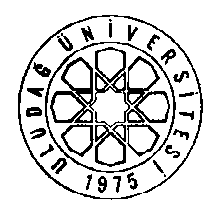 Satınalan BirimBilgi İşlem Daire BaşkanlığıBilgi İşlem Daire BaşkanlığıBilgi İşlem Daire BaşkanlığıTalep Eden BirimBİLGİ İŞLEM DAİRE BAŞKANLIĞIBİLGİ İŞLEM DAİRE BAŞKANLIĞIBİLGİ İŞLEM DAİRE BAŞKANLIĞITalep Eden Birim SorumlusuDosya Numarası2017-162017-162017-16Satınalma UsulüYaklaşık maliyet esas olmak üzere piyasa fiyat araştırmasıYaklaşık maliyet esas olmak üzere piyasa fiyat araştırmasıYaklaşık maliyet esas olmak üzere piyasa fiyat araştırmasıSatınalma MemuruZafer CANTel : 0224 294 28 23Tel : 0224 294 28 23Satınalma MemuruZafer CANFax: 0224 294 05 01Fax: 0224 294 05 01Satınalma MemuruZafer CANE-mail:zafercan@uludag.edu.trE-mail:zafercan@uludag.edu.trSıra NoMal/Hizmet CinsiMal/Hizmet ÖzellikleriMiktarıDonanımDonanımDonanımDonanım1-Oda tipi IsıtıcıTeknik Özellikler ekte2 AdetTeklif Vermeye Yetkili Kişinin;Teklif Vermeye Yetkili Kişinin;Adı ve SoyadıFirma AdıAçık Tebligat AdresiVergi Dairesi ve Vergi NumarasıTelefon ve Fax NumarasıElektronik Posta Adresi	Teklife İlişkin Kurum Dosya Numarası:Teklife İlişkin Kurum Dosya Numarası:Sıra NoMal/Hizmet CinsiMiktarıBirim FiyatıToplam1-2-3-4-5-6-7-8-9-10-11-12-13-14-15-KDV’siz Genel Toplam (TL)KDV’siz Genel Toplam (TL)